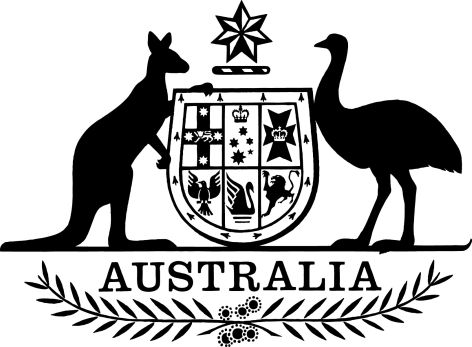 Competition and Consumer (Industry Codes—Oil) (Dispute Resolution Adviser) Appointment (No. 1) 2022I, Jim Chalmers, Treasurer, under clause 41 of Oil Code of Conduct, set out in Schedule 1 to the Competition and Consumer (Industry Codes—Oil) Regulations 2017, appoint Ms Michelle Croker as the dispute resolution adviser, on a part-time basis, from the day after this instrument is registered on the Federal Register of Legislation.Further, immediately before the commencement of this instrument, the Competition and Consumer (Industry Codes—Oil) Regulations 2017 (Dispute Resolution Adviser) Appointment 2020 is repealed.Dated 		09 August 2022Dr Jim ChalmersTreasurer